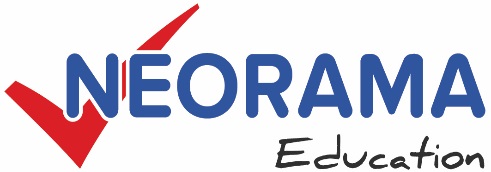 ΩΡΟΛΟΓΙΟ ΠΡΟΓΡΑΜΜΑΣΤΡΑΤΗΓΙΚΗ ΔΙΟΙΚΗΤΙΚΗ ΛΟΓΙΣΤΙΚΗ, Ο ΠΥΛΩΝΑΣ ΤΗΣ ΣΩΣΤΗΣ ΔΙΟΙΚΗΣΗΣΣΤΡΑΤΗΓΙΚΗ ΔΙΟΙΚΗΤΙΚΗ ΛΟΓΙΣΤΙΚΗ, Ο ΠΥΛΩΝΑΣ ΤΗΣ ΣΩΣΤΗΣ ΔΙΟΙΚΗΣΗΣΣΤΡΑΤΗΓΙΚΗ ΔΙΟΙΚΗΤΙΚΗ ΛΟΓΙΣΤΙΚΗ, Ο ΠΥΛΩΝΑΣ ΤΗΣ ΣΩΣΤΗΣ ΔΙΟΙΚΗΣΗΣΣΤΡΑΤΗΓΙΚΗ ΔΙΟΙΚΗΤΙΚΗ ΛΟΓΙΣΤΙΚΗ, Ο ΠΥΛΩΝΑΣ ΤΗΣ ΣΩΣΤΗΣ ΔΙΟΙΚΗΣΗΣΣΤΡΑΤΗΓΙΚΗ ΔΙΟΙΚΗΤΙΚΗ ΛΟΓΙΣΤΙΚΗ, Ο ΠΥΛΩΝΑΣ ΤΗΣ ΣΩΣΤΗΣ ΔΙΟΙΚΗΣΗΣΩΡΕΣ ΕΦΑΡΜΟΓΗΣΩΡΕΣ ΕΦΑΡΜΟΓΗΣΔΙΑΡΚΕΙΑΧΡΟΝΟΤΟΠΟΘΕΤΗΣΗ ΠΕΡΙΕΧΟΜΕΝΟΥΕΚΠΑΙΔΕΥΤΗΣΑΠΟΜΕΧΡΙΩΡΕΣΧΡΟΝΟΤΟΠΟΘΕΤΗΣΗ ΠΕΡΙΕΧΟΜΕΝΟΥΕΚΠΑΙΔΕΥΤΗΣΗΜΕΡΟΜΗΝΙΑ: ΠΑΡΑΣΚΕΥΗ 10/07/2020ΗΜΕΡΟΜΗΝΙΑ: ΠΑΡΑΣΚΕΥΗ 10/07/2020ΗΜΕΡΟΜΗΝΙΑ: ΠΑΡΑΣΚΕΥΗ 10/07/2020ΗΜΕΡΟΜΗΝΙΑ: ΠΑΡΑΣΚΕΥΗ 10/07/2020ΗΜΕΡΟΜΗΝΙΑ: ΠΑΡΑΣΚΕΥΗ 10/07/202018:0019:301.5ΕΝΟΤΗΤΑ 1ΦΙΛΙΠΠΟΣ ΜΕΛΕΤΙΕΣ19:3019:450.25ΔΙΑΛΕΙΜΜΑΔΙΑΛΕΙΜΜΑ19:4521:151.5ENOTHTA 2ΦΙΛΙΠΠΟΣ ΜΕΛΕΤΙΕΣΗΜΕΡΟΜΗΝΙΑ: ΤΡΙΤΗ 14/07/2020ΗΜΕΡΟΜΗΝΙΑ: ΤΡΙΤΗ 14/07/2020ΗΜΕΡΟΜΗΝΙΑ: ΤΡΙΤΗ 14/07/2020ΗΜΕΡΟΜΗΝΙΑ: ΤΡΙΤΗ 14/07/2020ΗΜΕΡΟΜΗΝΙΑ: ΤΡΙΤΗ 14/07/202018:0019:301.5ΕΝΟΤΗΤΑ 3ΦΙΛΙΠΠΟΣ ΜΕΛΕΤΙΕΣ19:3019:450.25ΔΙΑΛΕΙΜΜΑΔΙΑΛΕΙΜΜΑ19:4521:151.5ENOTHTA 4ΦΙΛΙΠΠΟΣ ΜΕΛΕΤΙΕΣΗΜΕΡΟΜΗΝΙΑ: ΠΑΡΑΣΚΕΥΗ 17/07/2020ΗΜΕΡΟΜΗΝΙΑ: ΠΑΡΑΣΚΕΥΗ 17/07/2020ΗΜΕΡΟΜΗΝΙΑ: ΠΑΡΑΣΚΕΥΗ 17/07/2020ΗΜΕΡΟΜΗΝΙΑ: ΠΑΡΑΣΚΕΥΗ 17/07/2020ΗΜΕΡΟΜΗΝΙΑ: ΠΑΡΑΣΚΕΥΗ 17/07/202018:0019:301.5ΕΝΟΤΗΤΑ 5ΦΙΛΙΠΠΟΣ ΜΕΛΕΤΙΕΣ19:3019:450.25ΔΙΑΛΕΙΜΜΑΔΙΑΛΕΙΜΜΑ19:4521:151.5ENOTHTA 6ΦΙΛΙΠΠΟΣ ΜΕΛΕΤΙΕΣΗΜΕΡΟΜΗΝΙΑ: ΤΡΙΤΗ 21/07/2020ΗΜΕΡΟΜΗΝΙΑ: ΤΡΙΤΗ 21/07/2020ΗΜΕΡΟΜΗΝΙΑ: ΤΡΙΤΗ 21/07/2020ΗΜΕΡΟΜΗΝΙΑ: ΤΡΙΤΗ 21/07/2020ΗΜΕΡΟΜΗΝΙΑ: ΤΡΙΤΗ 21/07/202018:0019:301.5ΕΝΟΤΗΤΑ 7ΦΙΛΙΠΠΟΣ ΜΕΛΕΤΙΕΣ19:3019:450.25ΔΙΑΛΕΙΜΜΑΔΙΑΛΕΙΜΜΑ19:4521:151.5ENOTHTA 8ΦΙΛΙΠΠΟΣ ΜΕΛΕΤΙΕΣΗΜΕΡΟΜΗΝΙΑ: ΠΑΡΑΣΚΕΥΗ 24/07/2020ΗΜΕΡΟΜΗΝΙΑ: ΠΑΡΑΣΚΕΥΗ 24/07/2020ΗΜΕΡΟΜΗΝΙΑ: ΠΑΡΑΣΚΕΥΗ 24/07/2020ΗΜΕΡΟΜΗΝΙΑ: ΠΑΡΑΣΚΕΥΗ 24/07/2020ΗΜΕΡΟΜΗΝΙΑ: ΠΑΡΑΣΚΕΥΗ 24/07/202018:0019:301.5ΕΝΟΤΗΤΑ 9ΦΙΛΙΠΠΟΣ ΜΕΛΕΤΙΕΣ19:3019:450.25ΔΙΑΛΕΙΜΜΑΔΙΑΛΕΙΜΜΑ19:4521:151.5ENOTHTA 10ΦΙΛΙΠΠΟΣ ΜΕΛΕΤΙΕΣΗΜΕΡΟΜΗΝΙΑ: ΤΡΙΤΗ 25/08/2020ΗΜΕΡΟΜΗΝΙΑ: ΤΡΙΤΗ 25/08/2020ΗΜΕΡΟΜΗΝΙΑ: ΤΡΙΤΗ 25/08/2020ΗΜΕΡΟΜΗΝΙΑ: ΤΡΙΤΗ 25/08/2020ΗΜΕΡΟΜΗΝΙΑ: ΤΡΙΤΗ 25/08/202018:0019:301.5ΕΝΟΤΗΤΑ 11ΦΙΛΙΠΠΟΣ ΜΕΛΕΤΙΕΣ19:3019:450.25ΔΙΑΛΕΙΜΜΑΔΙΑΛΕΙΜΜΑ19:4521:151.5ENOTHTA 12ΦΙΛΙΠΠΟΣ ΜΕΛΕΤΙΕΣΗΜΕΡΟΜΗΝΙΑ: ΠΑΡΑΣΚΕΥΗ 28/08/2020ΗΜΕΡΟΜΗΝΙΑ: ΠΑΡΑΣΚΕΥΗ 28/08/2020ΗΜΕΡΟΜΗΝΙΑ: ΠΑΡΑΣΚΕΥΗ 28/08/2020ΗΜΕΡΟΜΗΝΙΑ: ΠΑΡΑΣΚΕΥΗ 28/08/2020ΗΜΕΡΟΜΗΝΙΑ: ΠΑΡΑΣΚΕΥΗ 28/08/202018:0019:301.5ΕΝΟΤΗΤΑ 13ΦΙΛΙΠΠΟΣ ΜΕΛΕΤΙΕΣ19:3019:450.25ΔΙΑΛΕΙΜΜΑΔΙΑΛΕΙΜΜΑ19:4521:151.5ENOTHTA 14ΦΙΛΙΠΠΟΣ ΜΕΛΕΤΙΕΣΗΜΕΡΟΜΗΝΙΑ: ΤΡΙΤΗ 01/09/2020ΗΜΕΡΟΜΗΝΙΑ: ΤΡΙΤΗ 01/09/2020ΗΜΕΡΟΜΗΝΙΑ: ΤΡΙΤΗ 01/09/2020ΗΜΕΡΟΜΗΝΙΑ: ΤΡΙΤΗ 01/09/2020ΗΜΕΡΟΜΗΝΙΑ: ΤΡΙΤΗ 01/09/202018:0019:301.5ΕΝΟΤΗΤΑ 15ΦΙΛΙΠΠΟΣ ΜΕΛΕΤΙΕΣ19:3019:450.25ΔΙΑΛΕΙΜΜΑΔΙΑΛΕΙΜΜΑ19:4521:151.5ENOTHTA 16ΦΙΛΙΠΠΟΣ ΜΕΛΕΤΙΕΣΔΙΑΡΚΕΙΑ ΚΑΤΑΡΤΙΣΗΣΔΙΑΡΚΕΙΑ ΚΑΤΑΡΤΙΣΗΣΔΙΑΡΚΕΙΑ ΚΑΤΑΡΤΙΣΗΣ24 ΩΡΕΣ